		TEXAS CTE LESSON PLANwww.txcte.org 		TEXAS CTE LESSON PLANwww.txcte.org Lesson Identification and TEKS AddressedLesson Identification and TEKS AddressedCareer ClusterMarketingCourse NameFashion MarketingLesson/Unit TitleMarketing: Fashion MarketingTEKS Student Expectations130.383. (c) Knowledge and Skills(2)	The student knows the importance and functions of marketing. The student is expected to:(A)	describe each marketing function and how it relates to the fashion industry;(8)	The student knows merchandising concepts and processes used in obtaining, developing, maintaining, and improving a product or service to respond to marketing opportunities. The student is expected to:(A)	use assortment-mix strategies to create maximum mix of products at minimum costBasic Direct Teach Lesson(Includes Special Education Modifications/Accommodations and one English Language Proficiency Standards (ELPS) Strategy)Basic Direct Teach Lesson(Includes Special Education Modifications/Accommodations and one English Language Proficiency Standards (ELPS) Strategy)Instructional ObjectivesThe student will be able to:Know merchandising concepts and processes used in obtaining, developing, maintaining, and improving a product or service to respond to marketing opportunitiesUse assortment–mix strategies to create maximum mix of products at minimum costExplain how each component of the marketing mix contributes to the success of marketingRationaleUpon completion of this lesson, the student will understand merchandising concepts and processes used in obtaining, developing, maintaining, and improving a product or service to respond to marketing opportunities.Duration of LessonWhen taught as written, this lesson should take approximately 3 days to teach.Word Wall/Key Vocabulary(ELPS c1a,c,f; c2b; c3a,b,d; c4c; c5b) PDAS II(5)Fashion Merchandising- the planning, buying, and selling of fashion apparel and accessories to offer the right merchandise blend to meet consumer demandsMarketing-the process of developing, promoting, and distributing products to satisfy customers’ needs and wantsFashion Merchandise-goods that are popular at a particular timeMarketing Mix-four basic marketing strategies known as the four P’s of marketing-product, place, price, and promotionMarketing plan-a written document that provides directions for the marketing activities of a company for a specific period of timeSales Promotion-promotional activities such as special contest, window displays, or coupons, to increase customer traffic and purchases in a storePublic Relations-activities that promote the image and communications a company has with employees, customers, and the publicPublicity-an unpaid mention of a business, its employees, or its merchandise in the mediaAdvertising-a paid message that a business sends about its fashion products or ideasFashion Product Mix-the total selection of goods and services that a company makes or sellsMaterials/Specialized Equipment NeededFashion and the Marketing Mix VocabularySales Promotion Group Slideshow - Appearance RubricSales Promotion Group Slideshow - Content RubricSales Promotion Group SlideshowFashion and the Marketing Mix PowerPoint PresentationAnticipatory Set(May include pre-assessment for prior knowledge)Open the lesson by asking students to think of the last time they were at the mall. Was there a window display that caught their eye? Why? Was it the merchandise, the colors, lights, etc.? Lead class discussion about answers.ASK: Ask the students to think of the last time they were at the mall. Was there a window display that caught their eye? Why? Was it the merchandise, the colors, lights, etc.?SAY: The combination of a good marketing mix and merchandising plan results in higher profits. There are three strategies that fashion marketers use to increase their business.SHOW: Show students’ slideshow display. Discuss the marketing strategies with class.Direct Instruction *Teacher will review the terms in the outline, slideshow, and handouts to become familiar with lesson.Teacher will have assignments and vocabulary words ready to distribute to students.Teacher will have websites and pictures ready on projector for visual learning and comparison.Fashion and The Marketing MixMarketing StrategiesIncrease the number of customersIncrease the average transactionIncrease the frequency of repurchaseFashion MerchandisingPlanningBuyingSellingII.  The Marketing Mix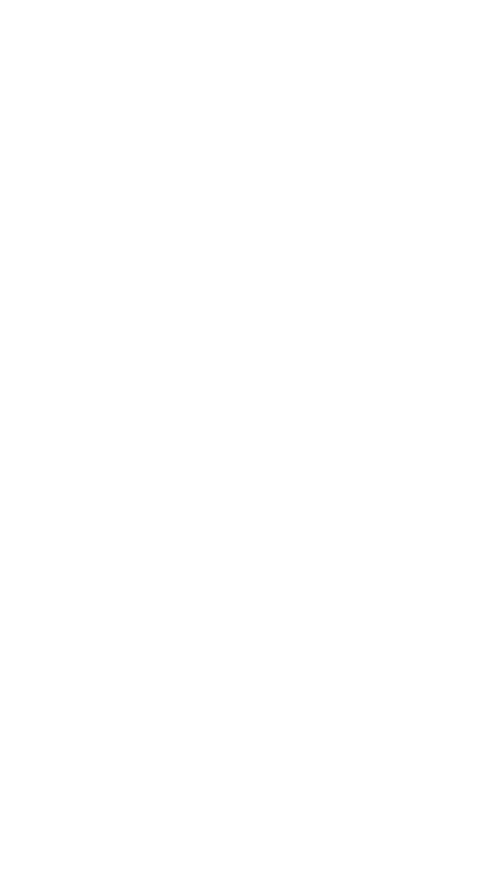 Product-refers to what a company is offering for sale to customers to satisfytheir needs and wants.Place-refers to the way products are distributed and their systems of delivery.Price- the amount of money consumers will pay for a product.Promotion-any form of communications that a business or organization uses to inform, persuade or reminds people to buy its product.Sales PromotionMerchandised window displaysCouponsContestsPublic RelationsPublicityAdvertisingPersonal Selling(Day 1) Use slideshow and websites as aids.After introduction, have students come up with different activities for each of the three marketing strategies. These activities should help retailers to promote their store. Discuss answers with class.Have students fill out terms and go over in detail.(Day 2)Use slideshow and websites as aids.Divide students into groups. Ask each group to develop a sales promotion idea for a product targeting pre-teens. Have each group present their ideas to the class by creating a slideshow Presentation.(Day 3) Sales Promotion Group Project on slideshow.Individualized Education Plan (IEP) for all special education students must be followed. Examples of accommodations may include, but are not limited to:NoneGuided Practice *Introduction and marketing strategies lesson.Individualized Education Plan (IEP) for all special education students must be followed. Examples of accommodations may include, but are not limited to: NoneIndependent Practice/Laboratory Experience/ Differentiated Activities *After introduction, have students come up with different activities for each of the three marketing strategies.These activities should help retailers to promote their store. Discuss answers with class.Individualized Education Plan (IEP) for all special education students must be followed. Examples of accommodations may include, but are not limited to:NoneLesson ClosureAsk students to answer the following questions aloud:What are the three marketing strategies?What is the marketing mix?What are the four P’s of marketing?What are the key elements to a successful sales promotion?Summative/End of Lesson Assessment *Informal AssessmentTeacher will observe students during assignment. Teacher will move about the classroom, providing feedback and making sure that students are on task.Formal AssessmentStudents will be evaluated on Sales Promotion Group Project using rubric.Individualized Education Plan (IEP) for all special education students must be followed. Examples of accommodations may include, but are not limited to:NoneReferences/Resources/Teacher PreparationEkstrom, G., Justiss, M., & Glencoe/McGraw-Hill. (2006). Fashion marketing. New York: Glencoe/McGraw HillFashion school and educational websitesProfessional marketing association websitesAdditional Required ComponentsAdditional Required ComponentsEnglish Language Proficiency Standards (ELPS) StrategiesCollege and Career Readiness ConnectionRecommended StrategiesRecommended StrategiesReading StrategiesQuotesMultimedia/Visual StrategyPresentation Slides + One Additional Technology ConnectionGraphic Organizers/HandoutSales Promotion Group Slideshow HandoutSales Promotion Group Slideshow Content RubricSales Promotion Group Slideshow Appearance RubricFashion and the Marketing Mix VocabularyWriting StrategiesJournal Entries + 1 Additional Writing StrategyCommunication90 Second Speech TopicsOther Essential Lesson ComponentsOther Essential Lesson ComponentsEnrichment Activity(e.g., homework assignment)Ask students which they think is easier: developing products or offering them for sale in a store. Lead class discussion.Family/Community ConnectionCTSO connection(s)DECAFCCLA Service Learning ProjectsLesson Notes